«День здоровья»«Раз, два, три, четыре, пять летом некогда скучать» с таких слов началась спортивно – игровая программа, которая проходила 20 июня 2019 год в КДЦ «Вдохновение» с целью доставить детям радость от участия в мероприятии, развить навыки общения работы в команде.Ответственной за мероприятия была библиотекарь Рукавишникова Т.М. Состязания были организованы для учащихся 1 - 6 классов. Ребятам было предложено путешествие по джунглям, где их ждали необыкновенные приключения. Они узнали, какие животные живут в джунглях, ознакомились с их повадками. В игре приняли участие 2 команды: команда «Хищники» и команда «Травоядные».За правильное выполнение задания «Хищники» получали кость, а «Травоядные» - банан. Ребятам была предоставленная возможность в конкурсах продемонстрировать свою ловкость, смелость, выносливость, находчивость такую, как у братьев наших меньших.Победили сильнейшие – команда «Хищников» Ребята провели с пользой время, узнали много нового. И выразили мнение, что такие мероприятия им нравятся.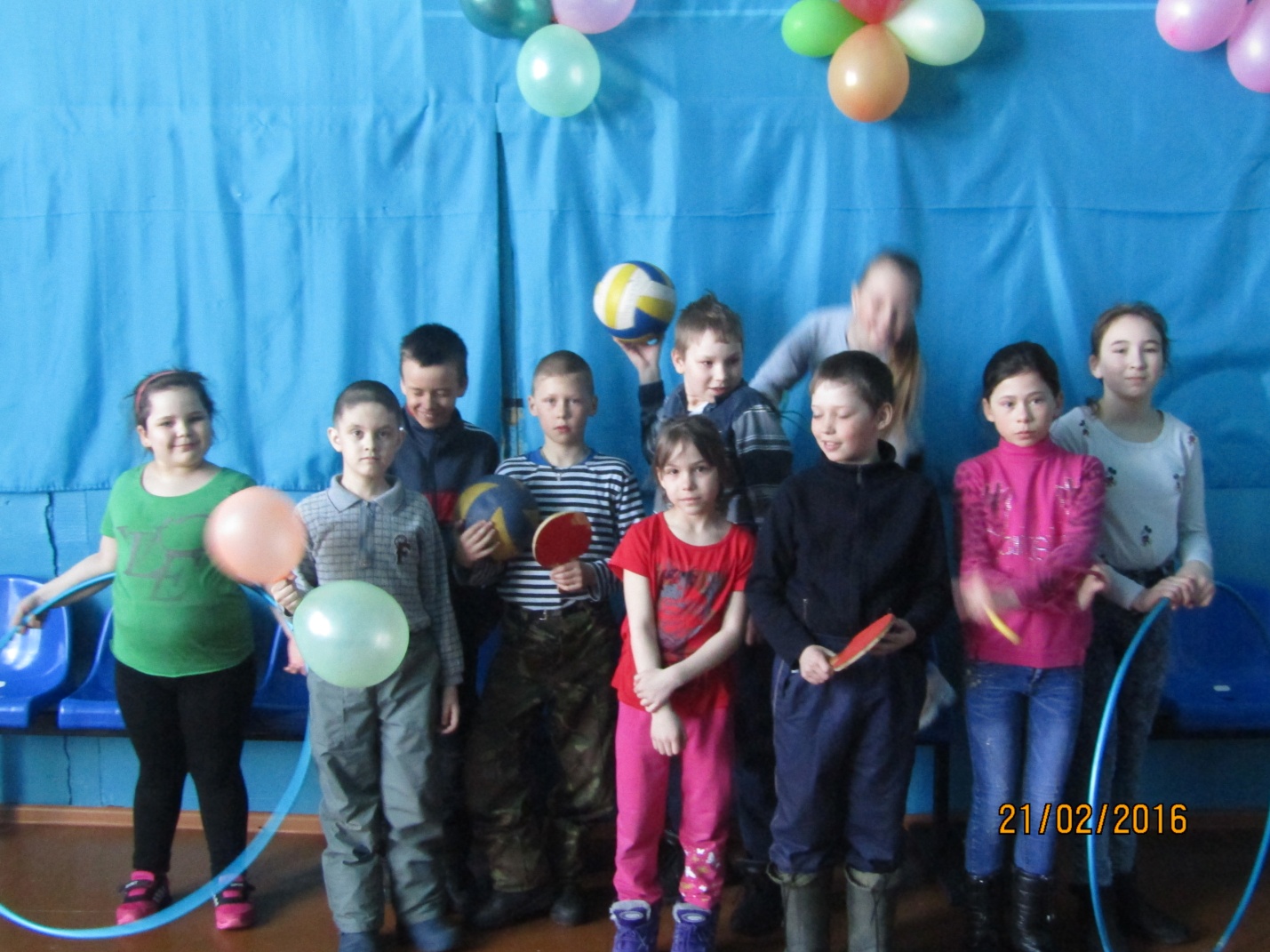 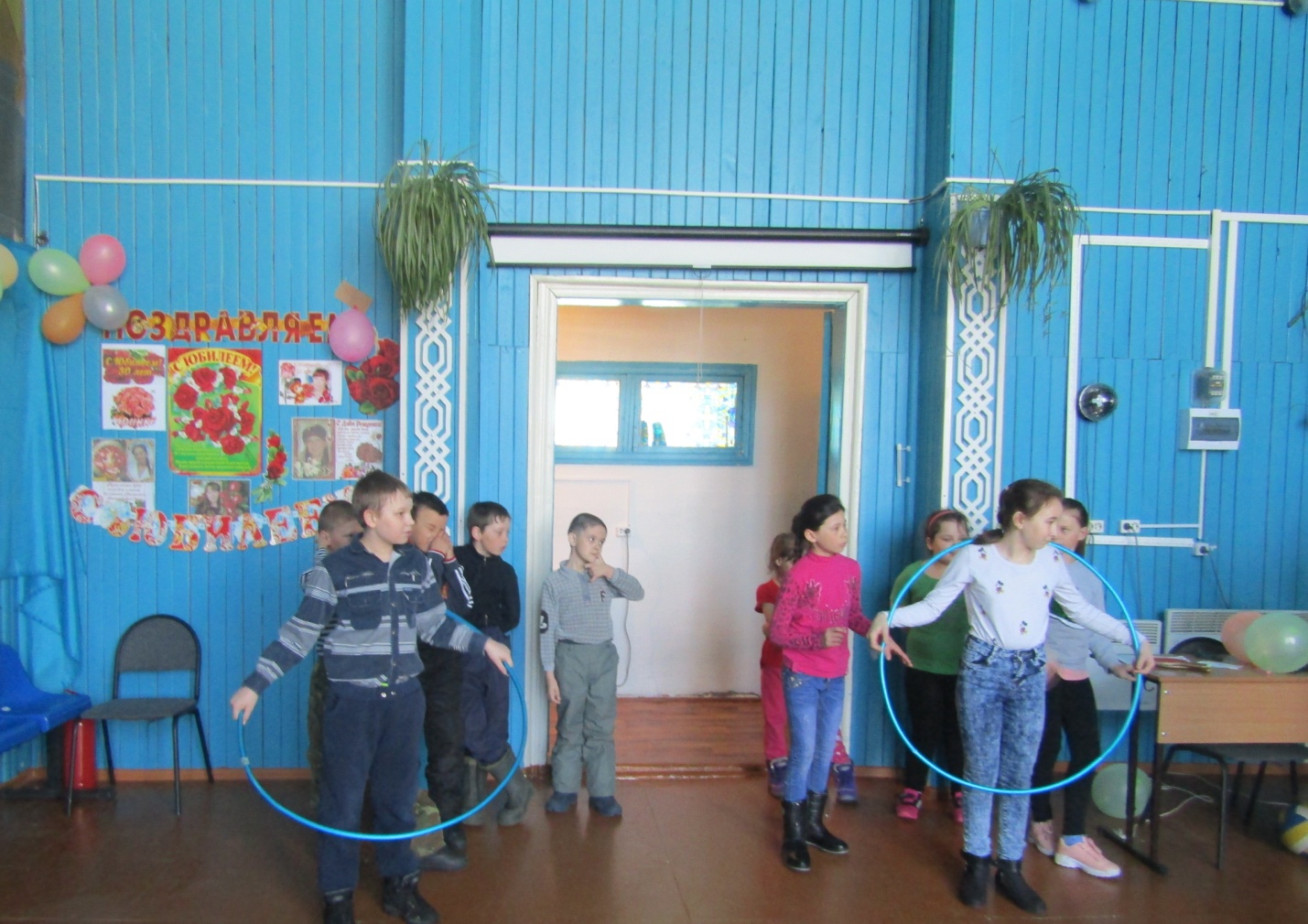 